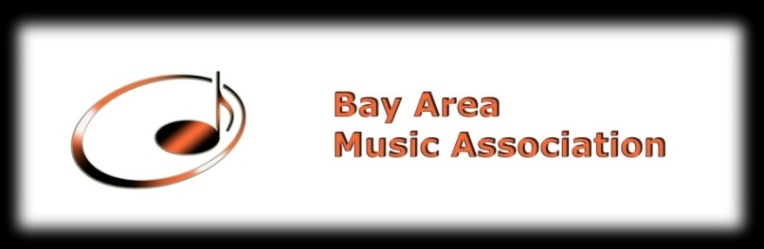  RUSSIAN MUSIC FESTIVALOctober 235, 2016Held at: Allegro Music School, 1123 Industrial Rd., #300, San Carlos, CA 94070A. Performer InformationLast Name______________________    First Name           _________________________________Date of Birth   _________________Instrument_____________________ Level__________________ Phone Number__________________      Home Address ___________________________________    _______________________________________________________________________________ Email Address ____________________________________________________________________How did you find out about our Festival                Acknowledgement/Agreement: When entering Russian Music Festival, the participants agree to allow BAMA to obtain photographs and videos that may be used by the BAMA for any purpose and without compensation.Parent Signature________________________________Date_________________________________B. Music Information (Please consult music instructor for information)Full title of piece___________________________________________________________________Movement(s)______________________________________________________________________       ________________________________________________________________________________ Composer__________________________Catalog Number______ ___________________________Key___________________Length minutes:_______seconds:______Please do not guess.C.Instructor InformationLast Name________________________First Name_______________________________________Phone Number_______________________Email________________________________________________________________Home/Studio Address________________________________________________________________________________________________________________________Signature____________________________________Date_________________________________Application Fees postmarked before October 15, 2016:Elementary Division:       Application Fee $45Intermediate Division:     Application Fee $50Advanced Division:        Application Fee $55﻿ Please add $10 late fee before October 20, 2016.Please Note the Application Fees is Non-RefundablePlease make checks payable to Bay Area Music AssociationMail the complete application to:Bay Area Music AssociationP.O. Box 2344Daly City, CA 94017-2344